Бизнес KidsБудьте благодарны трудностям, за то, что они помогли закалить вас.Леонардо Ди КаприоОсенью 2020 года 7  команд  обучающихся МАОУ «СОШ №10»  стали участниками  онлайн бизнес- акселератора школьников «Бизнес Kids»( https://vk.com/businesskidsperm). Ребята разработали собственный бизнес-проект, представили видео-визитки о своей команде и направлении в бизнесе. Наша школа оказалась самой активной и 3 команды приглашены для участия в конкурсе - суперфинале 7 декабря 2020 года.  Конкурс проходил при поддержке Правительства Пермского края, Сбербанка, Агентства по поддержке малого и среднего предпринимательства.Команды «ПоздравОк»  и  «Green Fan»  стали  победителями в номинации «Креативная экономика», получают возможность прокачать свою компетенцию на курсах в instagram  «Где найти клиентов для своих продаж».  Александр Порядин (9Г  класс) с проектом «ЧПУшник» – единственный победитель в номинации производство, получает  в награду индивидуальное сопровождение  в Кванториум.Надеемся, что ребята используют полученные возможности, продолжат обучение и станут предпринимателями - руководителями малого и среднего бизнеса.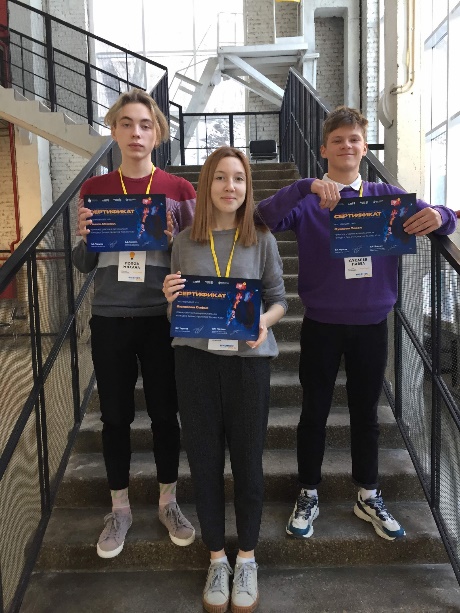 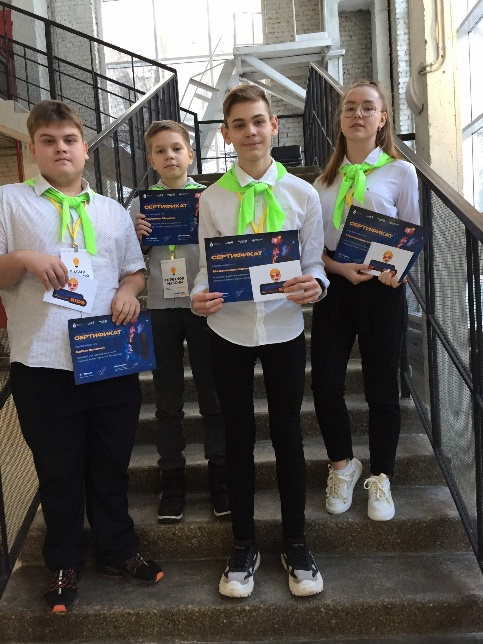 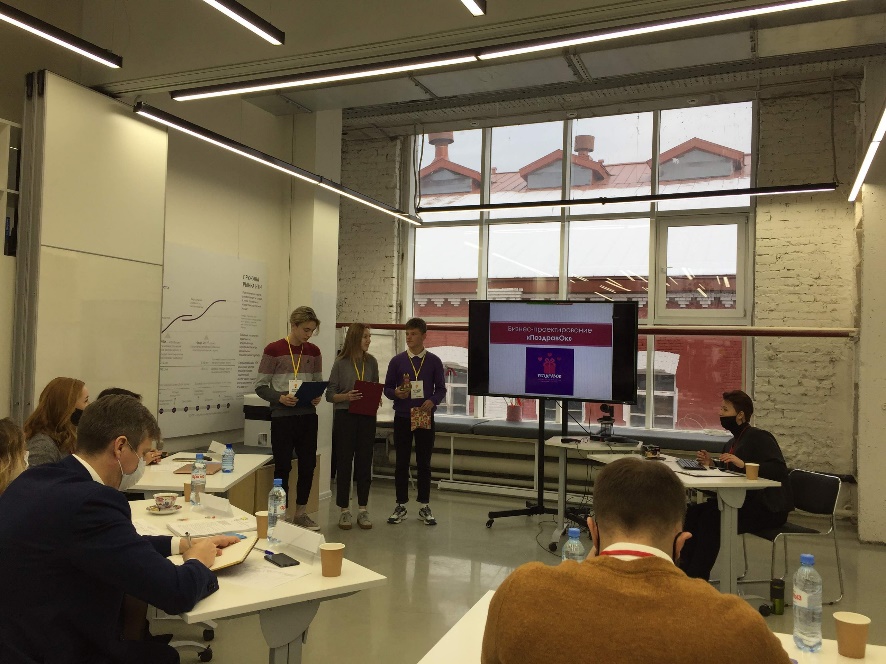 Защита бизнес-проекта «ПоздравОк»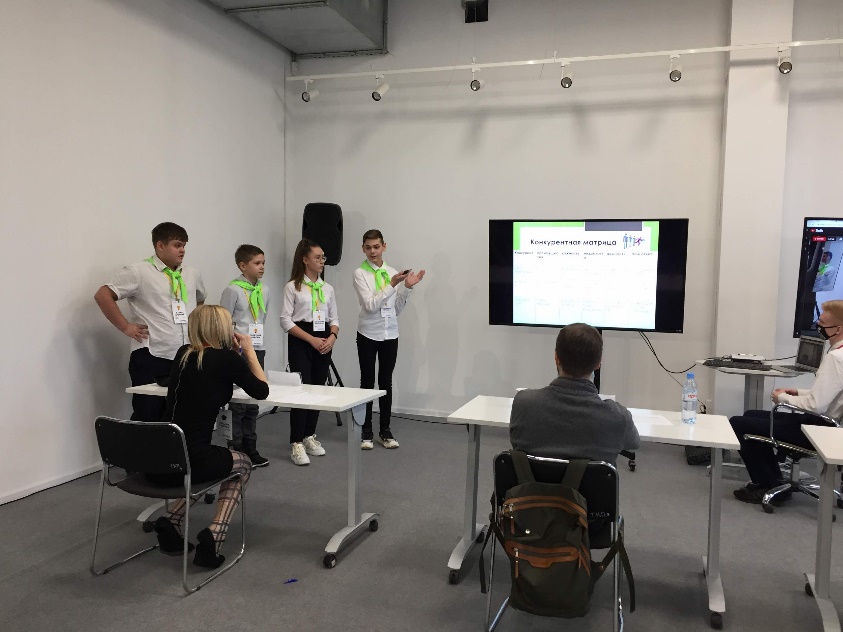 Защита бизнес-проекта «Green Fan»  №Название командыНазвание проектаСписок команды (ФИО)1 Green FanАгентство по организации праздниковМеденников Евгений  (8В)1 Green FanАгентство по организации праздниковБабин Арсений  (8Б)1 Green FanАгентство по организации праздниковГорбунов Максим(8В)1 Green FanАгентство по организации праздниковНовоселова Анастасия(8В)1 Green FanАгентство по организации праздниковБердникова Елизавета(8В)2ПоздравОкГотовые наборы для упаковки подарковПопов Михаил  (8Г)2ПоздравОкГотовые наборы для упаковки подарковКарасова Софья (8Г)2ПоздравОкГотовые наборы для упаковки подарковСухарев Павел (8Г)3ЧПУшникЧПУшникПорядин Александр 